DPS-15V2-2 Instruction 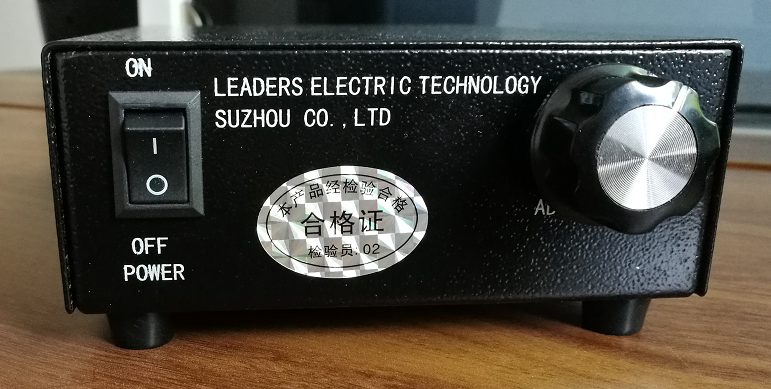 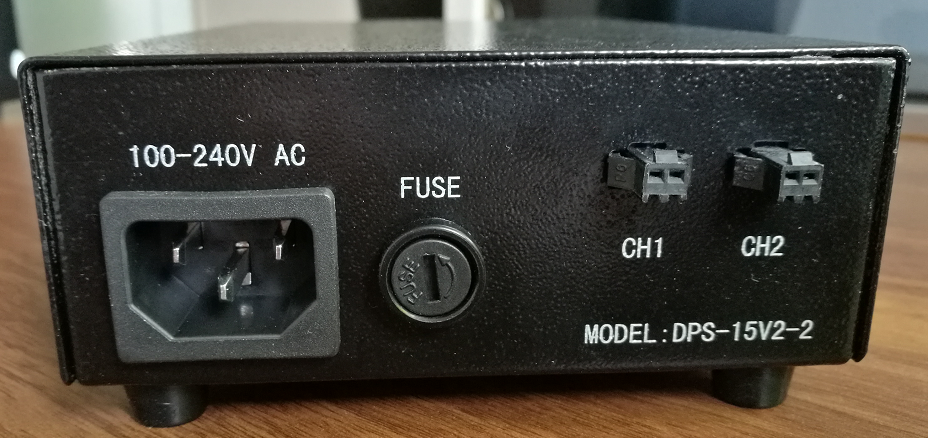 1. Leaders Electric Technology’S DPS (Digital Power Supply) Series is digital LED lighting power supply. On the panel, Rotary Switch is able to adjust the brightness.2.Product Character：Modle ： DPS-15V2-2    Dimmension(mm ): 181*119*42Chanel：2Input：100-240V  ACOutput： DC12 V 15WControl：Manual Cooling System：Natural Air Cooling3.Operating Temperature：-10℃ ~ +40℃4.Storage Temperature：-10℃ ~ +60℃5.Quality Assurance： One YearLeaders Electric Technology(Suzhou) Co.,LtdAddress：155# KangZhuang Road ZhouShi Town  KunShan City JiangSu Province ChinaDPS-15V2-21.DPS (Digital Power Supply) 是一种LED控制电源，通过调节控制面板上的可调，LED的亮度产生连续的变化。2.产品特性：型号 ： DPS-15V2-2尺寸(mm): 181*119*42通道：2输入：100-240V  交流 输出： 直流 12伏特、 15瓦特控制端：手动控制冷却：自然空气冷却3.使用环境：-10℃ ~ +40℃4.储存条件：-10℃ ~ +60℃5.质保：一年利德仕电子科技（苏州）有限公司地址：江苏省昆山市康庄路155号